SANT KARSHNI PUBLIC SCHOOL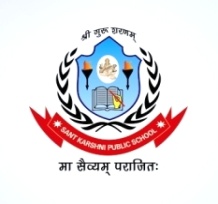 Jalesar Road SadabadAffiliated to CBSE (No.-2131984)Ph. 7830730300, 7500401700Email.id:- kpssadabad@gmail.comWebsite: www.santkarshnipublicschool.inHOLIDAY HOMEWORK 2023-24CLASS- UKGENGLISH : A to U sound words 10-10 words (2 times), Capital Cursive letter A to Z and small cursive letters a to z (3 times), Book reading page no. 6 to 14MATHSWrite Counting, from 1 to 100 (two times), Back counting from 100 to 1 (One time), Table of 2 to 5 (two times) Numbers name 1 to 20 (Two times)GKFamily member Name, Fruits Name, Vegetable name, Domestic and Wild animals Name, Colour Name, Parts of body name (2 Times)HINDIv  ls K rd fyf[k, (Two times) fcuk ek=k ds nks rhu  o pkj v{kj okys 10&10 “kCn fyf[k,] *vk* dh ek=k *b* o *bZ* dh ek=k ds nks v{kj] rhu v{kj pkj v{kj okys nl&nl “kCn fyf[k, (Two times) ] nl lfCt;ksa ds uke] nl Qyksa ds uke (Two times), fdrkc i<+uk & i`’B ua 7 ls 48 rdSchool Activity Book WorkSub Hindi – Worksheet No. 1 to 12 (page no. 46 to 57)Sub Math’s – Worksheet No. 1 to 8 (page no. 80 to 87)Complete your holiday homework    (Happy Vacation)Note:- Write all work in Note book three in one.Note:- Summer holiday homework is available on school website:- www.santkarshnipublicschool.in and respective classes whatsapp groups. 